	                        Town of North Stonington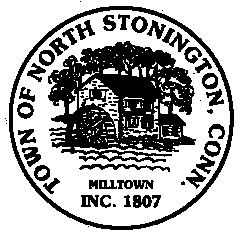 			                      Board of Selectmen Meeting	                                           New Town Hall Conference Room				                   February 13, 2018				                          7:00 PMAGENDA-Meeting is cancelled